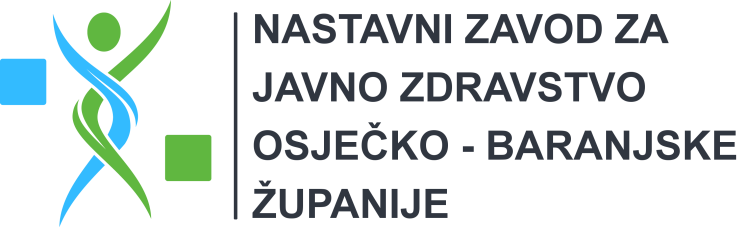 Služba za školsku medicinuObavijest roditeljimaOd ove godine cijepljenje protiv Humanog papiloma virusa odlukom Ministarstva zdravstva i HZJZ-a, te uz preporuku Hrvatskog društva za školsku medicinu, besplatno je za sve učenice i učenike od petog razreda do 25. godine života.Cijepljenje je preporučljivo provesti prije izlaganja infekciji HPV-om, što znači da je poželjno cijepiti se prije započinjanja spolne aktivnostiZa cijepljenje učenica i učenika na raspolaganju je devetvalentno cjepivo : Gardasil 9Gardasil 9 je namijenjen cijepljenju protiv sljedećih bolesti uzrokovanih HPV-om:-premalignih lezija i raka koji zahvaćaju vrat maternice, stidnicu i rodnicu kod ženskog spola, penis kod muškog spola, te anus i orofarinks  kod oba spola-spolnih bradavica kod oba spola ZA VIŠE INFORMACIJA O CIJEPLJENJU JAVITE SE NADLEŽNOM ŠKOLSKOM LIJEČNIKU 